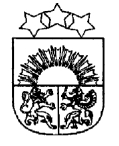 LATVIJAS  REPUBLIKA  KRĀSLAVAS  NOVADSKRĀSLAVAS  NOVADA  DOMEReģ. Nr. 90001267487Rīgas iela 51, Krāslava, Krāslavas nov., LV-5601. Tālrunis +371 65624383, fakss +371 65681772e-pasts: dome@kraslava.lvKrāslavāĀRKĀRTAS SĒDES  PROTOKOLS2018.gada 5.janvārī									Nr.1Sēde sasaukta	 Rīgas ielā 51, Krāslavā, plkst.1000Sēdi atklāj plkst.1000Sēdi vada 	– novada domes priekšsēdētājs Gunārs UpenieksProtokolē 	– domes lietvede Ārija LeonovičaPiedalās: 	  Deputāti -  Vitālijs Aišpurs, Vera Bīriņa, Jāzeps Dobkevičs,  Aleksandrs Jevtušoks, Viktorija Lene, Antons Ļaksa, Viktors Moisejs, Aleksandrs Savickis, Gunārs Svarinskis, Jānis Tukāns, Gunārs Upenieks, Janīna Vanaga, Ēriks Zaikovskis, Dmitrijs ZalbovičsPašvaldības administrācijas darbinieki: J.Geiba		- izpilddirektorsJ.Mančinskis		- izpilddirektora vietnieksV.Aišpurs		- Administratīvās nodaļas vadītājsK.Smoļakova		- juriskonsultsI.Hmeļņicka		- izpilddirektora vietniece finanšu un budžeta jautājumosI.Danovska		- Būvvaldes vadītājaA.Vecelis		- Ūdrīšu pagasta pārvaldes vadītājsJ.Stivriņš		- Izvaltas pagasta pārvaldes vadītājsG.Grišāne		- Skaistas un Kalniešu pagastu pārvalžu vadītājaĒ.Gabrusāne		- Robežnieku, Indras un Piedrujas pagastu pārvalžu vadītājaI.Bogdanoviča		- domes NĪN administratoreR.Neverovska		- Indras pagasta pārvaldes NĪN administratoreL.Sadoviča		- Kombuļu pagasta pārvaldes NĪN administratoreJ.Hodarenoka		- Ūdrīšu pagasta pārvaldes NĪN administratoreV.Streļcova		- Izvaltas pagasta pārvaldes NĪN administratoreE.Škutāne		- informatīvā biļetena “Krāslavas Vēstis” redaktoreJ.Roga			- reportierisNepiedalās: Raimonds Kalvišs (komandējumā)Darba kārtība:Par nekustamā īpašuma nodokļa parāda dzēšanuPar parāda dzēšanuPar zemes ierīcības projekta apstiprināšanuPar Krāslavas novada domes deputātu pilnvaru izbeigšanu pirms termiņa1.§Par nekustamā īpašuma nodokļa parāda dzēšanu Ziņo: G.UpenieksDebatēs piedalās: V.MoisejsVārdiskais balsojums:par –  V.Aišpurs, V.Bīriņa, J.Dobkevičs, A.Jevtušoks, V.Lene, A.Ļaksa, V.Moisejs, A.Savickis,             G.Svarinskis, J.Tukāns, G.Upenieks, J.Vanaga, Ē.Zaikovskis, D.Zalbovičspret - navatturas - navAtklāti balsojot, par – 14, pret – nav, atturas – nav, Krāslavas novada dome nolemj:    Pamatojoties uz likuma „Par nodokļiem un nodevām” 25.panta pirmās daļas 3.punktu un trešo daļu:Dzēst nekustamā īpašuma nodokļa un nokavējuma naudas parādu fiziskajām un juridiskajām personām par kopējo summu EUR 7852,40 (septiņi tūkstoši astoņi simti piecdesmit divi euro 40 centi), atbilstoši pielikumā pievienotajam sarakstam.Publicēt Krāslavas novada domes mājas lapā www.kraslava.lv informāciju par nodokļu parādu dzēšanu likuma „Par nodokļiem un nodevām” 25.panta ceturtajā daļā noteiktajā kārtībā.Pamatojoties uz LR likuma „Par nodokļiem un nodevām”  29.panta otro daļu, gadījumos, kad dzēšot nekustamā īpašuma nodokļa parādu, nodokļa parāda apmērs uz dzēšanas brīdi ir pieaudzis, dzēst nodokļa parāda pilnu apmēru, tai skaitā pieaugušo nokavējuma naudas apmēru.Lēmums stājas spēkā ar tā parakstīšanas brīdi un ir pārsūdzams viena mēneša laikā Administratīvajā rajona tiesā Rēzeknes tiesu namā (Rēzeknē, Atbrīvošanas alejā 88, LV-4601).. (Pielikumā- parādnieku saraksts)Lēmuma projekta iesniedzējs:Domes priekšsēdētājs G.Upenieks Aulejas pagasta pārvaldeIndras pagasta pārvaldeIzvaltas pagasta pārvaldeSkaistas pagasta pārvaldeRobežnieku pagasta pārvaldeŪdrīšu pagasta pārvaldeLēmuma projektu sagatavotājs:vec.juriskonsults A.SkerškānsNĪN administratore I.Bogdanoviča2.§Par parāda dzēšanu Ziņo: G.Upenieks, G.Grišāne (Skaistas un Kalniešu pagastu pārvalžu vadītāja)Debatēs piedalās: V.LeneVārdiskais balsojums:par –  V.Aišpurs, V.Bīriņa, J.Dobkevičs, A.Jevtušoks, V.Lene, A.Ļaksa, V.Moisejs, A.Savickis,             G.Svarinskis, J.Tukāns, G.Upenieks, J.Vanaga, Ē.Zaikovskis, D.Zalbovičspret - navatturas - navAtklāti balsojot, par – 14, pret – nav, atturas – nav, Krāslavas novada dome nolemj:Pamatojoties uz likuma „Par pašvaldībām” 21.panta pirmās daļas 27.punktu, Ministru Kabineta 15.12.2009. noteikumu Nr.1486 „Kārtība, kādā budžeta iestādes kārto grāmatvedības uzskaiti” 100.punktu, dzēst Oļusa P[..], personas kods [..], nomas maksas EUR 108,84 (viens simts astoņi euro 84 centi) un nokavējuma naudas parādu EUR 1,98 (viens euro 98 centi), pavisam kopā  EUR 110,82 (viens simts desmit euro 82 centi) par nekustamā īpašuma “Pilskalni” (kadastra numurs 6088-007-0045), kas atrodas Krāslavas novada Skaistas pagastā, nomu.Lēmuma projekta iesniedzējs: Domes priekšsēdētājs G.UpenieksLēmuma projektu sagatavotājsVec.juriskonsults A.Skerškāns3.§Par zemes ierīcības projekta apstiprināšanuZiņo: G.UpenieksVārdiskais balsojums:par –  V.Aišpurs, V.Bīriņa, J.Dobkevičs, A.Jevtušoks, V.Lene, A.Ļaksa, V.Moisejs, A.Savickis,             G.Svarinskis, J.Tukāns, G.Upenieks, J.Vanaga, Ē.Zaikovskis, D.Zalbovičspret - navatturas - navAtklāti balsojot, par – 14, pret – nav, atturas – nav, Krāslavas novada dome nolemj:Veikt grozījumus novada domes 28.12.2017. lēmumā (protokols Nr.20, 9.§) un izteikt sekojošā redakcijā:“Saskaņā ar „Zemes ierīcības likuma” 10.panta pirmo daļu un MK noteikumiem Nr.505 “Zemes ierīcības projekta izstrādes noteikumi”, apstiprināt nekustamā īpašuma zemes vienības Rožupole, Kaplavas pagastā, Krāslavas novadā, ar kadastra apzīmējumu  6070 007 0034,   izstrādāto zemes ierīcības projektu. Zemes īpašumam, kura sastāvā ir zemes vienība Nr.1 (6070 007 0125) ar platību 12.3 ha piešķirt nosaukumu “Janupoles”.Zemes vienībai ar kadastra apzīmējumu 6070 007 0125 un tās esošajām ēkām un būvēm saglabāt adresi “Rožupole”, Rožupole, Kaplavas pag., Krāslavas nov., LV-5668.Zemes vienības lietošanas mērķis – zeme uz kuras galvenā saimnieciskā darbība ir lauksaimniecība, kods 0101.Zemes īpašumam, kura sastāvā ir zemes vienība Nr.2 (6070 007 0126) ar platību 12.3 ha piešķirt nosaukumu “Rozpoles”.Zemes vienības lietošanas mērķis – zeme uz kuras galvenā saimnieciskā darbība ir lauksaimniecība, kods 0101.Zemes īpašumam, kura sastāvā ir zemes vienība Nr.3 (6070 007 0127) ar platību 5.4 ha saglabāt nosaukumu “Rožupole”. Zemes vienībai ar kadastra apzīmējumu 6070 007 0127 un tās esošajām ēkām un būvēm piešķirt adresi “Rožupoles”, Rožupole, Kaplavas pag., Krāslavas nov., LV-5668.Zemes vienības lietošanas mērķis – zeme uz kuras galvenā saimnieciskā darbība ir lauksaimniecība, kods 0101.”Lēmuma projekta iesniedzējsDomes priekšsēdētājs G.UpenieksLēmuma projektu sagatavotājsBūvvaldes vadītāja I.Danovska4.§Par Krāslavas novada domes deputātu pilnvaru izbeigšanu pirms termiņaZiņo: G.UpenieksVārdiskais balsojums:par –  V.Aišpurs, V.Bīriņa, J.Dobkevičs, A.Jevtušoks, V.Lene, A.Ļaksa, V.Moisejs, A.Savickis,             G.Svarinskis, J.Tukāns, G.Upenieks, J.Vanaga, Ē.Zaikovskis, D.Zalbovičspret - navatturas - navAtklāti balsojot, par – 14, pret – nav, atturas – nav, Krāslavas novada dome nolemj:Pamatojoties uz Republikas pilsētas domes un novada domes deputāta statusa likuma 3.panta pirmās daļas 1.punktu, trešo un ceturto daļu un Krāslavas novada domes deputāta Vitālija Aišpura iesniegumu:1. Izbeigt pirms termiņa Krāslavas novada domes deputāta Vitālija Aišpura deputāta pilnvaras.2. Lēmumu nosūtīt Krāslavas novada vēlēšanu komisijai.Lēmuma projekta iesniedzējsDomes priekšsēdētājs G.UpenieksLēmuma projektu sagatavotājsAdministratīvās nodaļas vadītājs V.AišpursSēdi slēdz plkst.1025Domes priekšsēdētājs								G.UpenieksDomes lietvede								Ā.Leonoviča2018.gada 5.janvārī